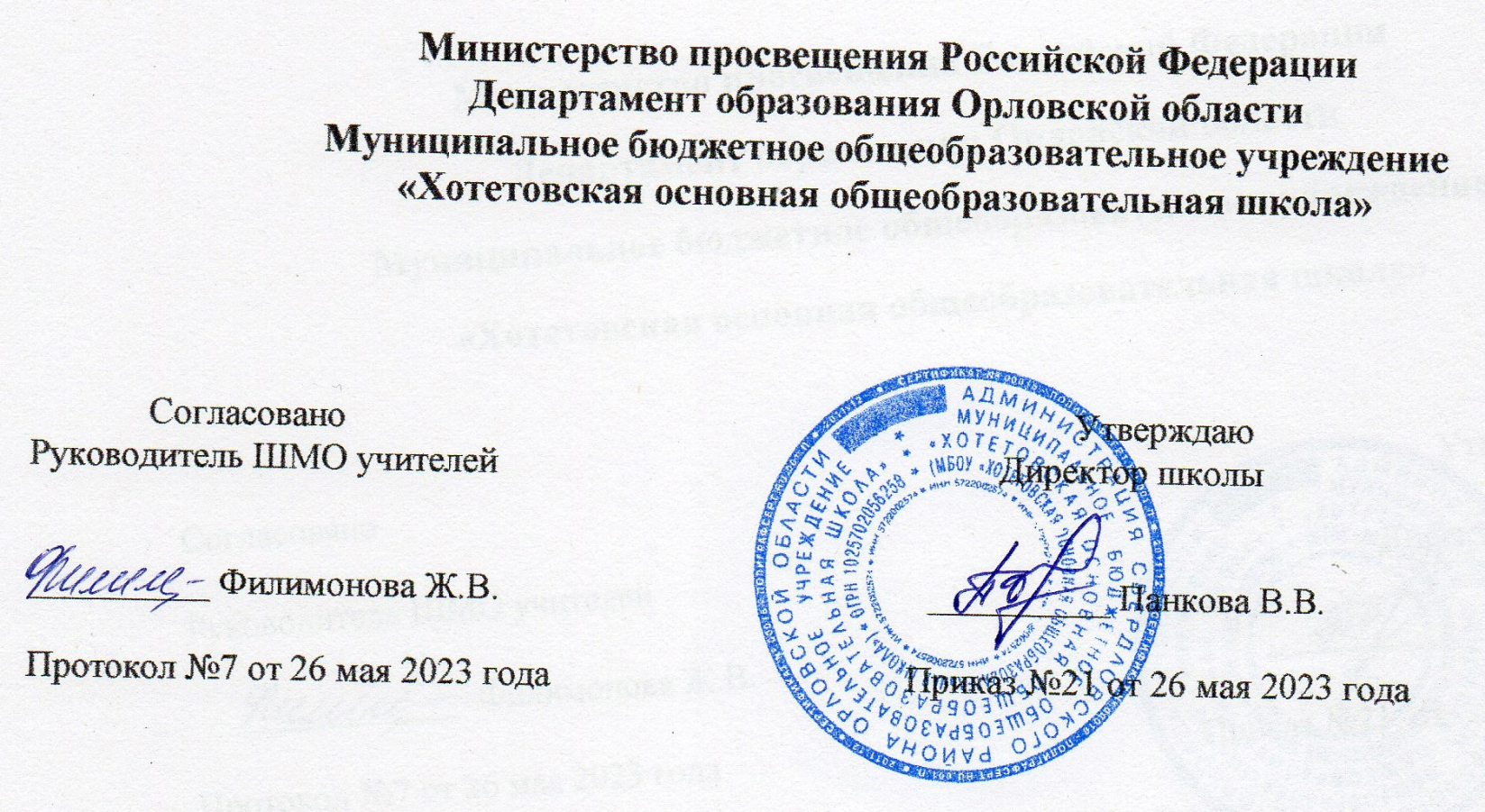  РАБОЧАЯ ПРОГРАММА ВНЕУРОЧНОЙ ДЕЯТЕЛЬНОСТИЗанятия, связанные с реализацией особых интеллектуальных и социокультурных потребностей обучающихся«В мире информатики» СТУПЕНЬ ОБУЧЕНИЯ: НАЧАЛЬНОЕ ОБЩЕЕ ОБРАЗОВАНИЕ: 2 - 3клКОЛИЧЕСТВО ЧАСОВ: 34СОСТАВИТЕЛЬ: КАЛЮЖНАЯ С.Ш.УЧИТЕЛЬ НАЧАЛЬНЫХ КЛАССОВД. Хотетово 2023гДанная рабочая программа ориентирована на учащихся  3 класса общеобразовательной школы и реализуется на основе:	- Федеральным законом от 29.12.2012 № 273-ФЗ «Об образовании в Российской Федерации»;	- Федеральным государственным образовательным стандартом начального общего образования, утвержденным приказом Министерства образования и науки Российской Федерации от 06.10.2009 № 373) (с изменениями и дополнениями в приказах Министерства образования и науки Российской Федерации от 26.11.2010г., 22.09.2011г., 18.12.2012г., 29.12.2014г., 18.05.2015г., 31.12.2015г.);	- приказом Министерства образования и науки Российской Федерации от 31.12.2015 № 1576 «О внесении изменений в Федеральный государственный образовательный стандарт начального общего образования, утвержденный приказом Министерства образования и науки Российской Федерации от 06.10.2009 №373»;- приказом Министерства образования и науки Российской Федерации от 30.08.2013 № 1015 «Об утверждении порядка организации и осуществления образовательной деятельности по основным образовательным программам – образовательным программам начального общего, основного общего и среднего общего образования» (с изменениями и дополнениями в приказах Министерства образования и науки Российской Федерации от 13.12.2013г., 28.05.2014г., 17.07.2015г.);- санитарно-эпидемиологическими требованиями к условиям и организации обучения в образовательном учреждении, утвержденными Постановлением Главного государственного санитарного врача Российской Федерации от 29.12.2010 № 189 (с изменениями и дополнениями);- Уставом МБОУ «Хотетовская ООШ»;- основной образовательной программой начального общего образования МБОУ «Хотетовская ООШ»1-4 классы);- учебным планом внеурочной деятельности МБОУ «Хотетовская ООШ» на 2023/2024 учебный год;- календарным учебным графиком МБОУ «Хотетовская ООШ» на 2023/2024 учебный год.Рабочая программа по курсу «В мире информатики» в 3 классе рассчитана  на  34 часа по 1 часу в неделю (согласно календарному учебному графику МБОУ «Хотетовская ООШ» на 2023/2024 учебный год).I. Планируемые результаты изучения учебного предметаЛичностные:- формирование умений соотносить поступки и события с принятыми этическими принципами, - выделять нравственный аспект поведения при работе с любой информацией и при использовании компьютерной техники коллективного пользования.- формирование устойчивой учебно-познавательной мотивации учения, умения находить ответы на вопросы: Какой смысл имеет для меня учение? Какой смысл имеет использование современных информационных технологий в процессе обучения в школе и в условиях самообразования? Использование в курсе «В мире информатики» специальных обучающих программ, формирующих отношение к компьютеру как к инструменту, позволяющему учиться самостоятельно.Метапредметные:-формирование у обучающихся умений ставить учебные цели; -использовать внешний план для решения поставленной задачи; -планировать свои действия в соответствии с поставленной задачей и условиями ее реализации; --осуществлять итоговый и пошаговый контроль;- сличать результат с эталоном (целью); -вносить коррективы в действия в случае расхождения результата решения задачи и ранее поставленной целью и т. д.Предметные:- поиск и выделение необходимой информации в справочном разделе учебников (выдержки из справочников, энциклопедий, Интернет-сайтов с указанием источников информации, в том числе адресов сайтов), гипертекстовых документах, входящих в состав методического комплекта, а также других источниках информации;- знаково-символическое моделирование:- составление знаково-символических моделей («Кодирование  информации»), пространственно графических моделей реальных объектов - использование готовых графических моделей процессов для решения - задач («Алгоритмы и исполнители. Ветвление», «Алгоритмы перехода - объектов из начального состояния в конечное состояние); - табличные модели (для записи условия и решения логической задачи, - описания группы объектов живой и неживой природы и объектов,   созданных человеком); -  смысловое чтение: - анализ коротких литературных текстов и графических объектов, отбор  - работа с различными справочными информационными источниками.- выбор наиболее эффективных способов решения задач в зависимости от конкретных условий: составление алгоритмов формальных исполнителей;- анализ объектов с целью выделения признаков: при изучении тем «Объекты и их свойства», «Действия объектов».Оценка планируемых результатов При реализации программы курса «Я – гражданин своего города, своей страны» проводятся следующие виды контроля знаний, умений и навыков, приобретенных учащимися: текущий, тематический, итоговый.Текущий контроль позволяет проверить степень усвоения материала, сформированности практических навыков в ходе каждого занятия. Для этого используется текущее тестирование, проводятся викторины, мини-выставки, анкетирование, конкурсы творческих работ учащихся.Итоговый контроль проводится в конце учебного года. Система заданий типа «Составь алгоритм и выполни его» как создание информационной среды для составления плана действий формальных исполнителей алгоритмов по переходу из начального состояния в конечное. Сличение способа действия и его результата (соответствие конечного состояния исполнителя поставленной в задании цели). Внесение исправление в алгоритм в случае обнаружения отклонений способа действия и его результата с заданным эталоном. II. Содержание учебного предметаАлгоритмы (9 часов)Алгоритм, как план действий, приводящих к заданной цели. Формы записи алгоритмов: блок-схема, построчная запись. Выполнение алгоритма. Составление алгоритма. Поиск ошибок в алгоритме. Линейные, ветвящиеся, циклические алгоритмы.Группы (классы) объектов (8 часов)Общие названия и отдельные объекты. Разные объекты с общим названием. Разные общие названия одного отдельного объекта. Состав и действия объектов с одним общим названием. Отличительные признаки. Значения отличительных признаков (атрибутов) у разных объектов в группе. Имена объектов. Логические рассуждения (10 часов)Высказывания со словами “все”, “не все”, “никакие”. Отношения между множествами (объединение, пересечение, вложенность). Графы и их табличное описание. Пути в графах. Деревья.Применение моделей (схем) для решения задач (7 часов)Игры. Анализ игры с выигрышной стратегией. Решение задач по аналогии. Решение задач на закономерности. Аналогичные закономерности. Календарно - тематическое планирование по курсу «В мире информатики» в 3 классе  Литература:Информатика в играх и задачах. 3 класс. Учебник в 2-х частях, часть 1. Изд. 2, испр. – М.: Баллас, 2010. – 64 с.: ил. (Образовательная система «Школа 2100»);Информатика в играх и задачах. 3 класс. Учебник в 2-х частях, часть 2. Изд. 2, испр. – М.: Баллас, 2010. – 64 с.: ил. (Образовательная система «Школа 2100»).Информатика в играх и задачах. 3 класс: Методические рекомендации для учителя. / Горячев А.В., Горина К.И., Суворова Н.И. – М. :Баллас, 2006. – 144 с.;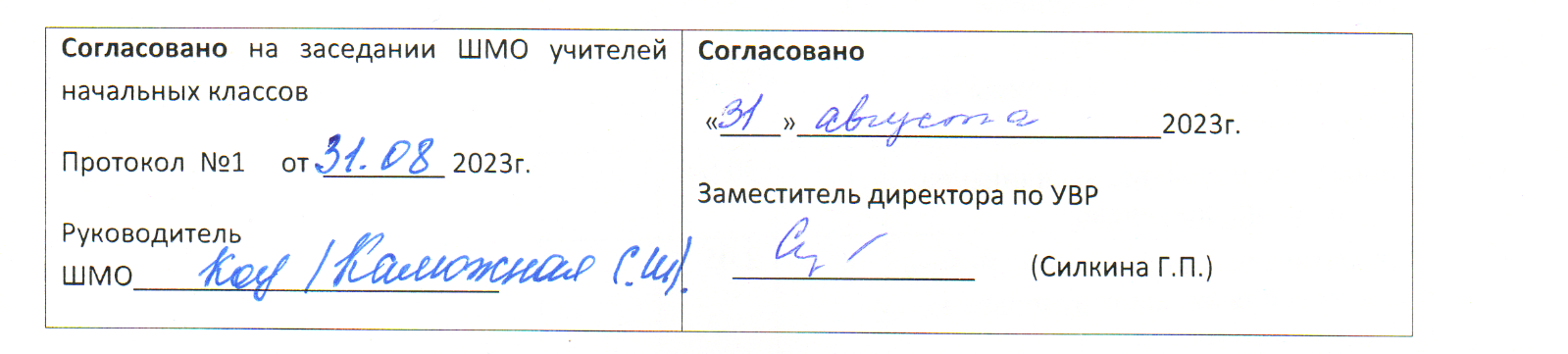 № п/пНаименование разделаКоличество часов всегоЭОР1.Раздел 1. Алгоритмы9school-collection.edu.ru/collection/edsoo.ru/Metodicheskie_videouroki.htmapkpro.ru/razgovory-o-vazhnom/2.Раздел 2.  Группы (классы) объектов 8school-collection.edu.ru/collection/edsoo.ru/Metodicheskie_videouroki.htmapkpro.ru/razgovory-o-vazhnom/3.Раздел 3. Логические рассуждения10school-collection.edu.ru/collection/edsoo.ru/Metodicheskie_videouroki.htmapkpro.ru/razgovory-o-vazhnom/4.Раздел 4. Применение моделей (схем) для решения задач 7school-collection.edu.ru/collection/edsoo.ru/Metodicheskie_videouroki.htmapkpro.ru/razgovory-o-vazhnom/ИТОГОИТОГО34school-collection.edu.ru/collection/edsoo.ru/Metodicheskie_videouroki.htmapkpro.ru/razgovory-o-vazhnom/№Тема учебного материалакол-во часЦОР/ЭОР дата по планудата по фактупримечания 1ТБ. Введение.  Алгоритм.1school-collection.edu.ru/collection/edsoo.ru/Metodicheskie_videouroki.htmapkpro.ru/razgovory-o-vazhnom/2Схема алгоритма.1school-collection.edu.ru/collection/edsoo.ru/Metodicheskie_videouroki.htmapkpro.ru/razgovory-o-vazhnom/3Ветвление в алгоритме.1school-collection.edu.ru/collection/edsoo.ru/Metodicheskie_videouroki.htmapkpro.ru/razgovory-o-vazhnom/4Цикл в алгоритме.1school-collection.edu.ru/collection/edsoo.ru/Metodicheskie_videouroki.htmapkpro.ru/razgovory-o-vazhnom/5Алгоритмы с ветвлениями и циклами.1school-collection.edu.ru/collection/edsoo.ru/Metodicheskie_videouroki.htmapkpro.ru/razgovory-o-vazhnom/6Алгоритмы с ветвлениями и циклами.1school-collection.edu.ru/collection/edsoo.ru/Metodicheskie_videouroki.htmapkpro.ru/razgovory-o-vazhnom/7Закрепление потеме «Алгоритмы».1school-collection.edu.ru/collection/edsoo.ru/Metodicheskie_videouroki.htmapkpro.ru/razgovory-o-vazhnom/8Решение трудных задач.1school-collection.edu.ru/collection/edsoo.ru/Metodicheskie_videouroki.htmapkpro.ru/razgovory-o-vazhnom/9Состав и действия объектов.1school-collection.edu.ru/collection/edsoo.ru/Metodicheskie_videouroki.htmapkpro.ru/razgovory-o-vazhnom/10Группа объектов. Общее название.1school-collection.edu.ru/collection/edsoo.ru/Metodicheskie_videouroki.htmapkpro.ru/razgovory-o-vazhnom/11Общие свойства объектов группы.1school-collection.edu.ru/collection/edsoo.ru/Metodicheskie_videouroki.htmapkpro.ru/razgovory-o-vazhnom/12Особенные свойства объектов группы.1school-collection.edu.ru/collection/edsoo.ru/Metodicheskie_videouroki.htmapkpro.ru/razgovory-o-vazhnom/13Единичное имя объекта. 1school-collection.edu.ru/collection/edsoo.ru/Metodicheskie_videouroki.htmapkpro.ru/razgovory-o-vazhnom/14Отличительные признаки.1school-collection.edu.ru/collection/edsoo.ru/Metodicheskie_videouroki.htmapkpro.ru/razgovory-o-vazhnom/15Закрепление по теме «Группы объектов».1school-collection.edu.ru/collection/edsoo.ru/Metodicheskie_videouroki.htmapkpro.ru/razgovory-o-vazhnom/16Решение занимательных задач.1school-collection.edu.ru/collection/edsoo.ru/Metodicheskie_videouroki.htmapkpro.ru/razgovory-o-vazhnom/17Множество. Число элементов множества.1school-collection.edu.ru/collection/edsoo.ru/Metodicheskie_videouroki.htmapkpro.ru/razgovory-o-vazhnom/18Элементы, не принадлежащие множеству. Пересечение множеств.1school-collection.edu.ru/collection/edsoo.ru/Metodicheskie_videouroki.htmapkpro.ru/razgovory-o-vazhnom/19Пересечение и объединение множеств.1school-collection.edu.ru/collection/edsoo.ru/Metodicheskie_videouroki.htmapkpro.ru/razgovory-o-vazhnom/20Истинность высказывания. Отрицание. Истинность высказываний со словом «Не».1school-collection.edu.ru/collection/edsoo.ru/Metodicheskie_videouroki.htmapkpro.ru/razgovory-o-vazhnom/21Истинность высказываний со словами «И», «Или».1school-collection.edu.ru/collection/edsoo.ru/Metodicheskie_videouroki.htmapkpro.ru/razgovory-o-vazhnom/22Граф. Вершины и ребра.1school-collection.edu.ru/collection/edsoo.ru/Metodicheskie_videouroki.htmapkpro.ru/razgovory-o-vazhnom/23Граф с направленными ребрами.1school-collection.edu.ru/collection/edsoo.ru/Metodicheskie_videouroki.htmapkpro.ru/razgovory-o-vazhnom/24Построение графов. 1school-collection.edu.ru/collection/edsoo.ru/Metodicheskie_videouroki.htmapkpro.ru/razgovory-o-vazhnom/25Повторение темы  «Логические рассуждения».1school-collection.edu.ru/collection/edsoo.ru/Metodicheskie_videouroki.htmapkpro.ru/razgovory-o-vazhnom/26Решение трудных задач.1school-collection.edu.ru/collection/edsoo.ru/Metodicheskie_videouroki.htmapkpro.ru/razgovory-o-vazhnom/27Аналогия.1school-collection.edu.ru/collection/edsoo.ru/Metodicheskie_videouroki.htmapkpro.ru/razgovory-o-vazhnom/28Закономерность.1school-collection.edu.ru/collection/edsoo.ru/Metodicheskie_videouroki.htmapkpro.ru/razgovory-o-vazhnom/29Аналогичная закономерность.1school-collection.edu.ru/collection/edsoo.ru/Metodicheskie_videouroki.htmapkpro.ru/razgovory-o-vazhnom/30Решение задач на тему «Такое же или похожее правило».1school-collection.edu.ru/collection/edsoo.ru/Metodicheskie_videouroki.htmapkpro.ru/razgovory-o-vazhnom/31Применение моделей для решения задач1school-collection.edu.ru/collection/edsoo.ru/Metodicheskie_videouroki.htmapkpro.ru/razgovory-o-vazhnom/32Выигрышная стратегия.1school-collection.edu.ru/collection/edsoo.ru/Metodicheskie_videouroki.htmapkpro.ru/razgovory-o-vazhnom/33Нахождение выигрышной стратегии.1school-collection.edu.ru/collection/edsoo.ru/Metodicheskie_videouroki.htmapkpro.ru/razgovory-o-vazhnom/34Обобщающий урок за курс 3 класса.1school-collection.edu.ru/collection/edsoo.ru/Metodicheskie_videouroki.htmapkpro.ru/razgovory-o-vazhnom/